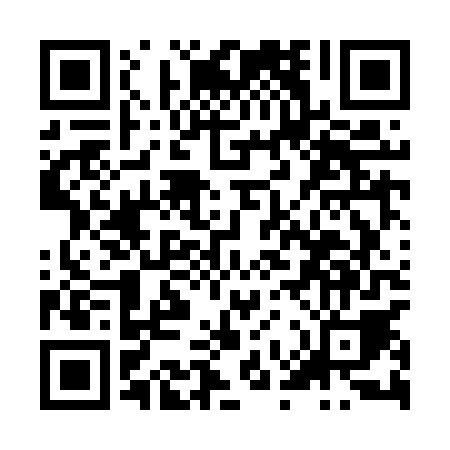 Prayer times for Miedzna Murowana, PolandMon 1 Apr 2024 - Tue 30 Apr 2024High Latitude Method: Angle Based RulePrayer Calculation Method: Muslim World LeagueAsar Calculation Method: HanafiPrayer times provided by https://www.salahtimes.comDateDayFajrSunriseDhuhrAsrMaghribIsha1Mon4:166:1412:435:107:139:042Tue4:136:1212:435:117:149:063Wed4:106:0912:425:127:169:084Thu4:076:0712:425:147:189:105Fri4:046:0512:425:157:199:126Sat4:026:0312:415:167:219:157Sun3:596:0012:415:177:239:178Mon3:565:5812:415:187:249:199Tue3:535:5612:415:197:269:2110Wed3:505:5412:405:217:289:2411Thu3:475:5212:405:227:299:2612Fri3:445:4912:405:237:319:2913Sat3:415:4712:395:247:339:3114Sun3:385:4512:395:257:349:3315Mon3:355:4312:395:267:369:3616Tue3:325:4112:395:277:389:3817Wed3:295:3912:395:287:399:4118Thu3:265:3712:385:307:419:4319Fri3:225:3512:385:317:439:4620Sat3:195:3212:385:327:449:4921Sun3:165:3012:385:337:469:5122Mon3:135:2812:385:347:489:5423Tue3:105:2612:375:357:499:5724Wed3:065:2412:375:367:519:5925Thu3:035:2212:375:377:5210:0226Fri3:005:2012:375:387:5410:0527Sat2:565:1812:375:397:5610:0828Sun2:535:1712:375:407:5710:1129Mon2:505:1512:365:417:5910:1430Tue2:465:1312:365:428:0110:17